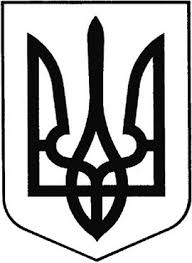 ГРEБІНКІВСЬКА СEЛИЩНА РАДАБілоцeрківського району Київської областіВИКОНАВЧИЙ КОМІТЕТР О З П О Р Я Д Ж E Н Н Явід 15 січня 2023 року               смт Гребінки                    № 03-ОДПро відзначення Подяками Гребінківської селищної  ради  за високі досягнення  у спортіКеруючись п. 20 ч. 4 ст. 42  Закону України «Про місцеве самоврядування в Україні», враховуючи Рішення виконавчого комітету Гребінківської селищної ради VIII скликання від 06.10.2022 р. №453-18-VIII «Про затвердження Положення про Почесну грамоту, Грамоту та Подяку Гребінківської селищної ради», враховуючи лист-подання Відділу освіти Гребінківської селищної ради від 09.01.2024 № 14/10-01-20, за досягнуті високі спортивні результати, професіоналізм, самовіддане служіння спорту, популяризацію та розвиток настільного тенісу в Гребінківській селищній територіальній громадіЗОБОВ’ЯЗУЮ:1.   Відзначити Подяками Гребінківської селищної ради: ГОЛЬ Аліну – ученицю ОЗО «Гребінківський ліцей», чемпіонку Київської області з настільного тенісу.КАРАЧУН Соломію  – ученицю Саливонківської гімназії, чемпіонку Київської області з настільного тенісу.2.  Відділу загально-організаційної роботи та управління персоналом  апарату виконавчого комітету Гребінківської селищної ради підготувати Подяки Гребінківської селищної ради спортсменкам, зазначеним в п. 1  даного розпорядження.Керуючому справами (секретарю) апарату виконавчого комітету Гребінківської селищної ради ТИХОНЕНКО  Олені Володимирівні забезпечити розміщення даного розпорядження на офіційному вебсайті  Гребінківської селищної ради.Контроль за виконанням даного розпорядження залишаю за собою.    Селищний голова                                                         Роман ЗАСУХАПідготувала:                 Олена ТИХОНЕНКОПогодили:	               Марина ШЕВЧЕНКО                                      Марина ІЩЕНКО